OBI OMOTAYO ALOWONLE6, AINA-TAIWO STR., AGRIC, EPE, LAGOS STATE.+234-8064357690, +234-8184357479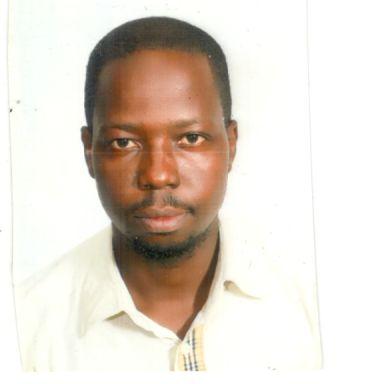 obiomotayo@gmail.com; obcentury01@yahoo.com SEX:					MaleDATE OF BIRTH:			10th October, 1983 				 PLACE OF BIRTH:			1, Ikesan Street., Ajaganabe, Epe, Lagos state.	NATIONALITY:			NigerianSTATE OF ORIGIN:		Delta StateL.G.A. OF ORIGIN:			Aniocha SouthPERMANENT HOME ADD:	11, Aina-Taiwo Street., Agric, Epe, Lagos. 		MARITAL STATUS: 		Single							OBJECTIVE:	To add my quota, through dedication to duty, selflessness in service, continuous training and retraining (not limited to on the job training) in order to effectively and efficiently discharge assigned responsibilities toward the attainment of the overall organizational goals.AVAILABILITY:	As soon as required.EDUCATIONAL QUALIFICATIONDATE			INSTITUTION				QUALIFICATION OBTAINED2003 – 2008		University of Calabar, Calabar.		B.Sc (Hons.) Microbiology2002 – 2003		N.T.I. Kaduna, Epe Centre, Lagos State (Pivotal)	TCII1998 – 2001		Lagos State Model College, Igbonla		SSCE1995 – 1998		Army Children High School, Epe		JSCE1990 – 1995		Local Govt. Primary. School, Epe.		First School Leaving CertificateOTHER QUALIFICATION / TRAINING2009			Peer Education Training Course under the ARH and HIV/AIDS Prevention and Care Project through the NYSC Scheme.Oct. 2011		Management Staff Training Workshop organized by Association for Formidable Educational Development (AFED) (Ibeju Lekki Chapter)Nov.2011		Building a Five Star Establishment Organized by Destiny keepers Nigeria2011-2012		Nelson (Cursive Style) Handwriting Skill Acquisition by The Prodigy EducationalConsult.Aug – Sept 2017	Synthetic Phonics Training by JEMSEL Phonics and Elocution TrainingInstitute.PUBLICATIONSDATE			WORK					TITLEJan. 2007		B.Sc. Seminar					Malaria: Are we losing this Biowar?Dec. 2007		B.Sc. Research Work				Invitro Time-Kill Evaluation of Three Locally Made Medicated Soaps in Nigeria.Feb. 2018		Prose						“ÀTUBỌ̀TÁN"AWARDS2010			Certificate of Recognition presented by Osun State NYSC DirectorateWORK EXPERIENCEDATE			ORGANIZATION				POST HELD2014 – Date		TRANS-IT					PRINCIPAL TRANSLATORPROJECTS EXECUTED:DATE			ORGANIZATION				POST HELD2013 – Date		OBIEdu Consult				Director of Consultancy services			SOME OF THE CLIENTS SERVED:			2012 – 2013		El-Mace Great School,			School Head			4/6, Akin-Akinshehinwa Ave., Awoyaya.2010 –2012		Prodigy School				Classroom Teacher /Head Teacher 12, OlawaleAkintunde Crescent, Awoyaya	 (Acting)			IbejuLekki, Lagos2009 – 2010		NYSC, Osun State,				Classroom Teacher & Peer (Community Secondary School Iperindo) 	Educator Trainer2001 – 2007		Baridoo Group of Schools			Classroom Teacher			1, Adisa Dina Street, Epe, Lagos State.PERSONAL ATTRIBUTESAbility to deliver on time, attention to details, excellent interpersonal relations skills, ability to work with little or no supervision, ability to function under stress, ability to function optimally in a team, industrious, innovative, and malleable to instruction and correction.SKILLS		Computer Literate (ability to effectively use all the Microsoft Office packages) and a near native command of English LanguageREFERENCES:	Available on request				S/NOCLIENTPROJECTTYPEFORMAT (Source/Final)LANGUAGE (Source/Final)STATUSOnibonoje PressWriting (For the publication of the book “Atubotan”)ProseText YorubaCompleted IPAS NigeriaTranslationResearch InstrumentsText/TextEnglish/YorubaCompletedIPAS NigeriaTranslationInterviews Audio/TextYoruba/EnglishCompletedNational Bureau of StatisticsTranslationQuestionnairesText/TextEnglish/YorubaCompletedIbis Reproductive HealthTranslationQuestionnairesText/TextEnglish/YorubaCompletedHesperian Health GuidesTranslationApp ContentText/TextEnglish/YorubaCompletedOne Hour TranslationTranslation Facebook PostsText/TextEnglish/YorubaCompletedS/NODATE/DURATIONCLIENTSERVICES RENDERED1.2013-2014 (1 Academic session)Blue-Mantis Schools Awoyaya, Ibeju-Lekki.Curriculum development/reviewStaff recruitmentProcurement of materialsMarketingTraining of staffManagement of the school for the first academic session.2.August 2014 (1 week)Doritos School, Odomola, Epe.Training of staff on -Cursive handwriting (Nelson)-Diction-School and Class decoration and management-Phonics3.August 2015 (1 week)Pace Setters School, Esuru, Ilese-Ijebu, Ijebu-Ode, Ogun State.1) Training of staff on -Cursive handwriting (Nelson)-Diction-School and Class decoration and management-PhonicsSeptember 2015- July 2016Bell-Time Schools, Elesekan, Bogije, Ibeju-LekkiTraining and retraining/ monitoring and evaluation of staff on:-Phonics-Diction-Nelson Cursive Handwriting-School and Class decoration4.August 2016 – Till Date.St. Sophia & Stephanie Schools, Lakowe Phase II, Ibeju-Lekki.Design of Logo and uniformsCurriculum development/reviewStaff recruitmentProcurement of materialsMarketingTraining of staffManagement of the school for the first academic session.